Обоснованиенеобходимости разработки проекта профессионального стандарта“Телохранитель”                 После принятия в 1992 году Закона «О частной детективной и охранной деятельности в Российской Федерации» в негосударственной сфере обеспечения безопасности произошло фактическое разделение труда, выделившее в качестве предмета труда для охранников берущиеся под охрану физические объекты (здания, сооружения, участки местности, акватории, транспорт, материальные и иные ценности; отдельную группу составили массовые мероприятия) а для телохранителей таковыми стали физические (охраняемые) лица.  Основным фактором разделения труда в сфере негосударственной безопасности выступила дееспособность охраняемого объекта.  Этот тезис подтверждает и ОКВЭД, где в группировке 80.10 «Деятельность частных охранных служб» прямо указывает на услуги телохранителя, что послужило основой выбора названия для профессионального стандарта. Подобные услуги в рамках частной охранной деятельности в России  официально оказывают более 12 000 работников. В стране также сложился и независимый от частных охранных организаций рынок услуг телохранителей, объем занятости  которого в год может составлять до 3 000 человек.       С учетом поставленных перед ними задач, профильную деятельность по обеспечению безопасности охраняемых лиц в требуемых объемах осуществляют практически все государственные силовые ведомства. Задачи обеспечения личной безопасности как правило, командного состава, выполняют и специальные армейские подразделения.        Услугами телохранителей пользуются ведущие государственные финансово-промышленные корпорации, крупнейшие представители отечественного бизнеса и статусные гости страны.        Охрана, защита, обеспечение безопасности охраняемого лица – все эти термины указывают на непосредственный предмет труда телохранителя, целеполагание его постовых задач, а также  предметы обучения и независимой оценки квалификации этого вида профессиональной деятельности, который и описывает предлагаемый проект стандарта. Общее количество специалистов, обеспечивающих личную безопасность знаковых для государственной политики и экономики граждан, которым настоящий стандарт будет рекомендован к использованию, может составить до 20 000 человек, включая офицеров подразделений физзащиты правоохранительных органов и российской армии.                Предлагаемый проект стандарта, разработанный экспертами Национальной ассоциации телохранитеелй (НАСТ) России основанный на букве и духе профильного приказа КГБ СССР от 1961 года, должностных инструкциях учебного подразделения 9 Управления КГБ СССР, что позволяет в должной мере получить представление о формах и методах постовой работы не только отдельного телохранителя и группы личной охраны, но и порядке и регламентах функционирования подразделений личной охраны.Утверждение проекта (принятие) стандарта позволит :- предметно сформировать содержание профильных обучающих программ и программ повышения квалификации;- проводить единую для страны системную независимую оценку квалификации для соискателей;- получить основу для составления юридических документов, регламентирующих договорные отношения между исполнителями (телохранителями), работодателями (руководители охранных служб) и заказчиками (охраняемыми лицами) услуги;- повысить квалификацию действующих специалистов;- иметь референсный перечень обязанностей для формирования табелей постов подразделений правоохранительных органов для своих сотрудников;- получить базу данных квалифицированных специалистов для решения кадровых вопросов для профильных подразделений правоохранительных органах;- сократить «серый» рыночный сектор оказания услуг телохранителей;            Принятие и поддержание профессионального стандарта “Телохранитель” именно на федеральном уровне выведет Россию на лидирующее место во всем мире, так как стандартов подобного уровня ни в одной стране мира не существовало и не существует. Система подготовки и аттестации, базирующаяся на данном стандарте при должном государственном контроле вполне способна стать экспортным товаром и на международной арене постоянно поддерживать позитивный имидж государства, должным образом заботящегося об обеспечении безопасности личности на своей территории.  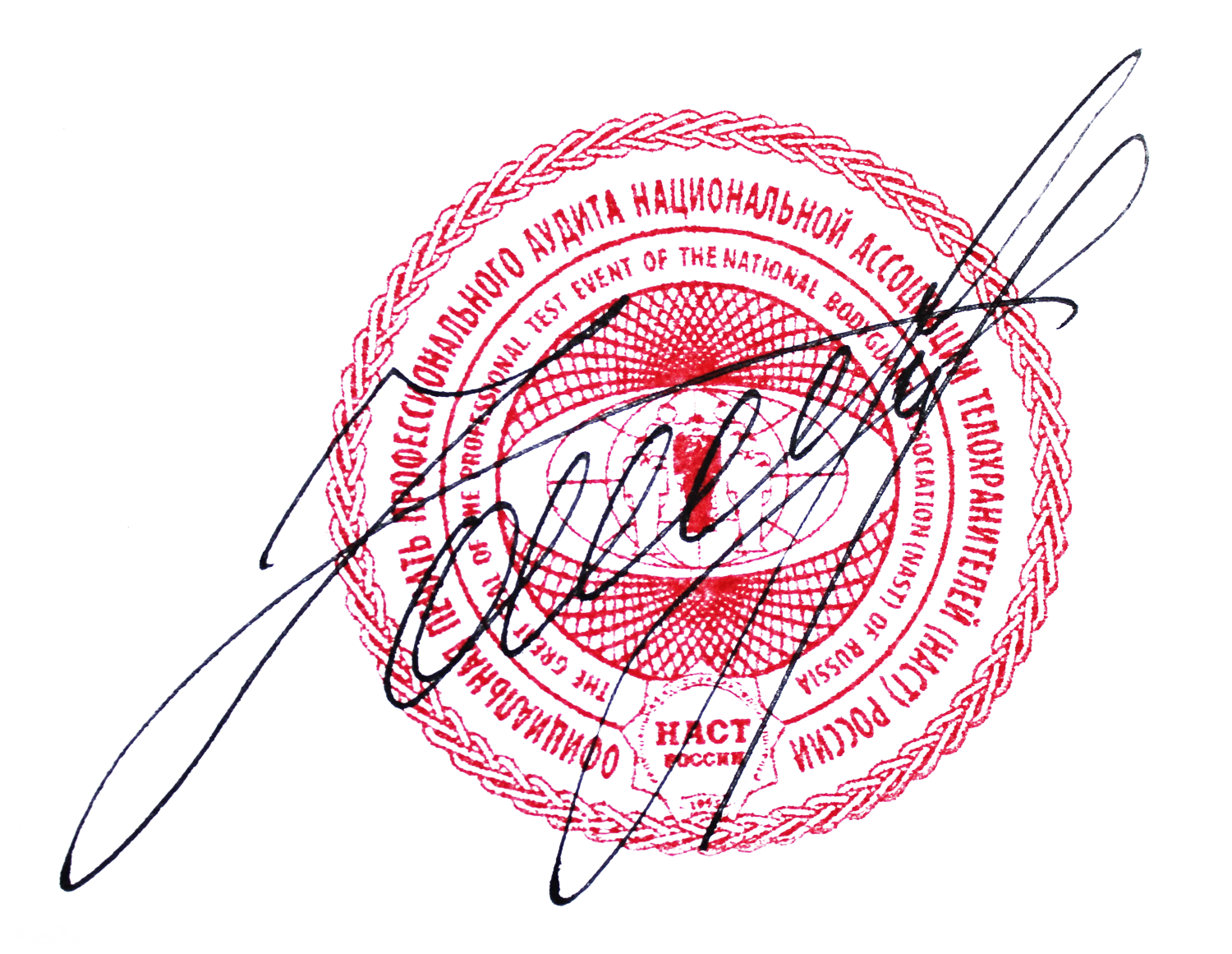  С уважением, Руководитель рабочей группы СПК НСБПрезидент Национальной ассоциации телохранителей (НАСТ) России Фонарев Д.Н.